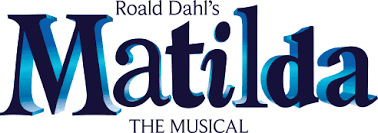 _____________________________________________________________________________________MR. WORMWOOD – Audition ScriptAs part of your audition, you’re required to memorize and perform the lines below and a song.  The song is listed beside the audition piece, however, if you can’t find that song then you may sing a song of your choice (a verse and a chorus)!  (But, extra points for doing the required song!)  ***I have attached the YouTube link for each song with lyrics.***_____________________________________________________________________________________MR. WORMWOODEveryone, gather round; I want my family to share in my triumph.(to MATILDA)Not you, boy.MATILDAI'm a girl!(MATILDA hovers, uninvited.)MR. WORMWOODOne hundred and fifty-five old bangers on my hands. How could I possibly make the mileage go back? I couldn't very well drive each one backwards could I?MICHAELBackwards.MR. WORMWOODWhen suddenly I had the most genius idea in the world! I grabbed a drill and, using my incredible mind, I attached the drill to the speedometer of the first car, turned it on and whacked it into reverse.MICHAELBack... wards.MR. WORMWOODExactly! Within a few minutes I had reduced the mileage to practically nothing.MICHAELBackwards!MR. WORMWOODTen minutes later the Russians show up. Expensive suits, dark glasses-MRS. WORMWOODRussians are nocturnal; I saw it on a program last night.MATILDAThat was a program about badgers.END_________________________________________________________________________________________MR. WORMWOODIn business, son, a man's hair is his greatest asset. Good hair means a good brain.(MR. WORMWOOD removes the towel, revealing his hair is now bright green.)(MRS. WORMWOOD and MATILDA enter.)MRS. WORMWOODYour... hair! It's... It's... green!(MRS. WORMWOOD holds up a mirror.)MR. WORMWOODMy hair's green!MRS. WORMWOODWhy on earth did you do that?MATILDAMaybe you used some of mummy's peroxide by mistake?MRS. WORMWOODThat's exactly what you've done, you stupid man!MR. WORMWOODMy hair! My lovely hair?(sudden thought)I've got my deal today! The Russians... what am I going to do?MATILDAI know what you can do.MR. WORMWOODWhat?MATILDAYou could pretend you're an elf.MR. WORMWOODWhat are you talking about you fool? The boy's a loony._________________________________________________________________________________________https://youtu.be/trwNb114qFgAUDITION SONG:  “TELLY”
MR WORMWOOD
Somewhere, on a show I heard
That a picture tells a thousand words
So telly if you bothered to take a look
Is the equivalent of like.....lots of books!
All i know I learnt from telly
This big beautiful box o' facts
If you know a thing already
Baby you can switch the channel over just like that!

Endless joy an endless laughter
Folks livin' 'appily ever after
All you need to make you wise
Is twenty-three minutes plus advertisements
Why would we waste our energy turnin' the pages 1, 2, 3
When we can sit comfortably on our lovely bufferlees
Watching people singing, and talking, and doing stuff
All I know I learnt from telly
The bigger the telly the smarter the man
You can tell from my big telly
Just how clever a feller I am

